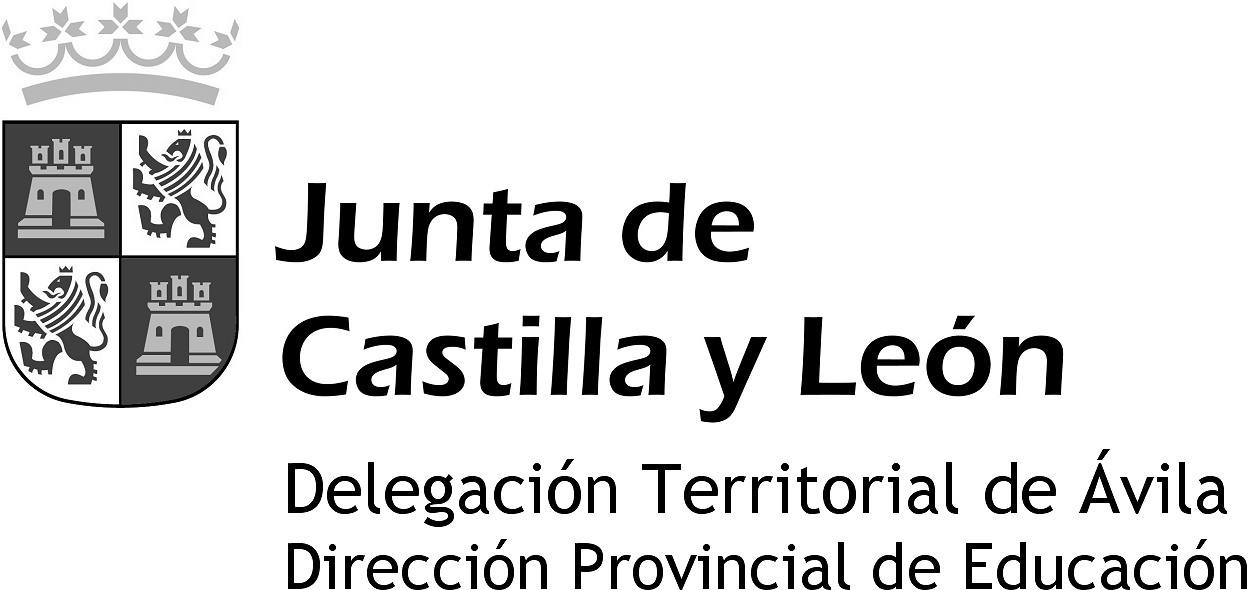 SOLICITUD PREVIA DE AUTORIZACIÓN DE DESPLAZAMIENTOD. RAFAEL FERNÁNDEZ MARTÍNEZ, DIRECTOR DEL “IES CLAUDIO SÁNCHEZ-ALBORNOZ” DE EL TIEMBLO (ÁVILA)SOLICITA autorización de desplazamiento del personal cuyos datos se indican a continuación, con motivo de                                           y por los conceptos que se detallan:EL DIRECTORFdo.: Rafael Fernández MartínezDe acuerdo con el R.D. 236/1988 de 4 de marzo, y con la O.M. de 8 de noviembre de 1994, sobre indemnizaciones por razón de servicio, se AUTORIZA la presente solicitud de desplazamiento, con las siguientes observaciones.EL DIRECTOR PROVINCIALFdo.: Santiago Rodríguez SánchezDATOS PERSONALESApellidos y NombreFECHASFECHASFECHASFECHASFECHASFECHASCOMIDASí - NoITINERARIOMEDIO LOCOMOCIÓNENTIDAD PAGADORADATOS PERSONALESApellidos y NombreSalidaSalidaSalidaRegresoRegresoRegresoCOMIDASí - NoITINERARIOMEDIO LOCOMOCIÓNENTIDAD PAGADORADATOS PERSONALESApellidos y NombreHoraDíaMesHoraDíaMesCOMIDASí - NoITINERARIOMEDIO LOCOMOCIÓNENTIDAD PAGADORA